                                                          Características de los seres vivos Irritabilidad                               Adaptación                         Reproducción             Reproducción Sexual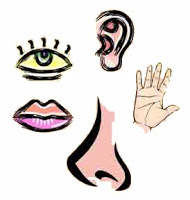 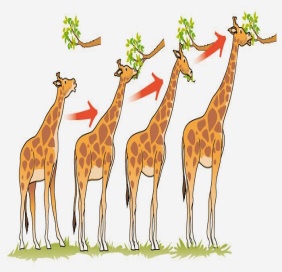 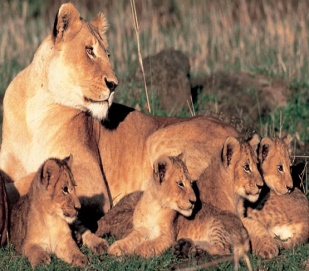 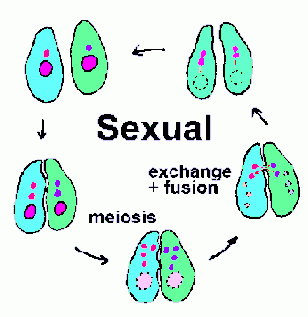 Reproducción Asexual           Metabolismo                   Anabolismo                        Catabolismo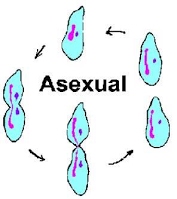 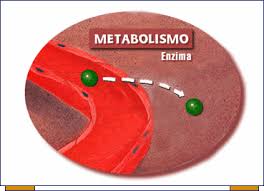 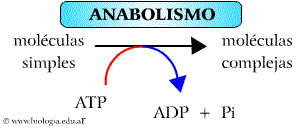 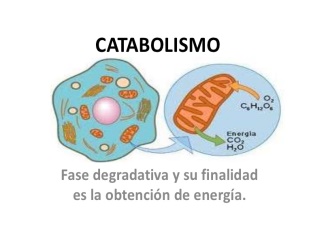      Crecimiento                            Homeostasis                                                                                                                       Luis Alejandro González dueñas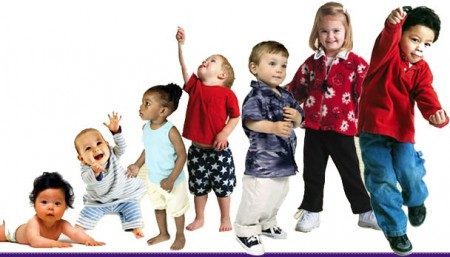 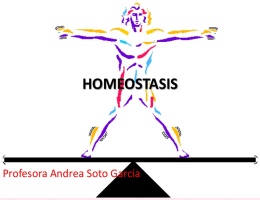 